CFMS Spring General Meeting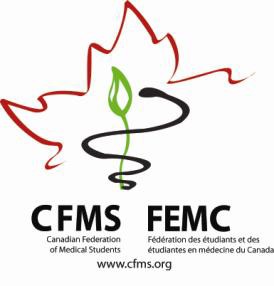 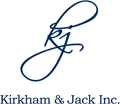 Global Health AgendaFairmont Hotel Vancouver900 West Georgia StreetVancouver, BCThursday, April 23, 2015Thursday, April 23, 2015Global Health ProgramWaddington RoomGlobal Health ProgramWaddington Room19:00 – 20:30CFMS Executive MeetingCFMS Executive Only20:00 – 20:45Welcome and Introductions20:45 – 21:00Vice-President’s Report21:00 – 21:15 Break21:15 – 22:45National Officer Reports(15 minutes each)NOGHENORSHNOPNEONOHRPNAHL22:45 - 23:00OverflowFriday, April 24, 2015Friday, April 24, 2015CFMS Business MeetingPacific BallroomCFMS Business MeetingPacific BallroomIndependent Breakfast and CCME RegistrationIndependent Breakfast and CCME Registration8:30 – 9:00CFMS Registration8:00 – 8:15Introductions cntd.8:15 – 8:30Transgender Health Policy Paper8:30 – 8:45Antimicrobial Stewardship Policy Paper8:45 – 9:00Humans of Pharmacare Launch9:00 – 9:15Break9:15 – 9:30Partner’s in Health Competition9:30 – 9:45Access our Medicines9:45 – 10:00IFMSA Discussion10:00 – 16:30Join CFMS Business Meeting16:30 – 17:30Global Health Brainstorming17:30 – 18:00Global Health Core CompetenciesGolden Gao18:00 – 18:30NextGenU.orgDr. Frank18:30 – onwardsQ & A and Wrap-Up